Authors' Instructions for Preparation of the Extended Abstract Contributions for the ECCOMAS Multibody Dynamics 2017Firstname Lastname1, Second Author2, Third Author3AbstractThis document presents basic instructions for preparation of your Extended Abstract contribution for the ECCOMAS Thematic Conference on Multibody Dynamics 2017 using Microsoft Word. On the Conference website http://multibody2017.cz you will find the necessary files. You can use this document as a template for your contribution. If you are familiar with LaTeX system please use LaTeX2e class file with accompanying instructions provided in separate zip archive that can be found on the Conference website.Contribution for Extended Abstract should be written in English and it is strictly limited to two pages with A4 size. It should contain, beside the list of the authors, their organizations with addresses and e-mails. In case of joint authorship, the name of the speaker who will present the paper at the conference should be underlined. The reference marks can be omitted if all authors are from the same affiliation.Submission of Extended Abstract contributions will be done exclusively through the Conference Management System at https://www.conftool.com/multibody2017/. In order to make a submission, first you have to register in the Conference Management System. The only file to be submitted is a PDF of your Extended Abstract contribution (like camera ready) so it is vital that it visually corresponds to the given style, same as for this article. Size of your PDF file is limited to 5MB.For the full compliance of your contribution with the style of Book of Abstracts you can use this file as a template with defined styles (for title, author list, paragraph and so on). Print area for your contribution is 170mm x 237mm at A4 paper size. The text should be justified and should occupy full line width. Since there is no other meaning in MS Word to achieve the given height of text (237mm) please ensure that height of your pages is not less than 210 mm. Font of the manuscript should be Times New Roman and for the body of the text use 10pt size with single line spacing. Bold type and underlining should be avoided. Following the style defined by this document font sizes and styles are given in Table 1. For e-mail address (and also for websites) you can use CourierNew font, but remove hyperlinks (underlining). Headers and footers defined by this template are empty because it will be included during the process of final layout of the Book of Abstracts. Also please mark the author presenting the contribution at the conference by underlining his/her name in the author list.Table 1. Font sizes and styles Line drawings, if in raster format, should have a resolution of at least 600 dpi. Figures should be numbered and should have a caption preferably positioned under the figures, in contrast to the caption belonging to a table, which should appear above the table. In this case, please center the figures or your tabular material as well as captions. Alternatively, in order to make more efficient layout, captions can be placed on the side. It is also possible to put figures (or figures and tables) side-by-side.In order to ensure a reasonable quality of the reproduction of your illustrations we do not advise usage of shading. The contrast between the elements of the illustration should be as pronounced as possible. If program screen-shots are necessary, please make sure that you are happy with the print quality before you send the files. Illustrations for the printed Book of Abstracts should be black and white (greyscale) since Book of Abstract will not be printed in color. If you use colored figures please make sure that they are legible in black and white. Some colors as well as the contrast of converted colors show up very poorly when printed in black and white. 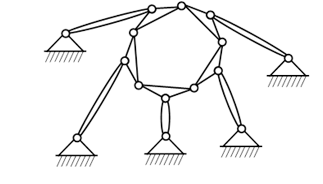 Figure 1. Example figure; presenting a scheme of benchmark [3]Equations or formulas should be centered and set in a separate line with extra space above and below and should be numbered for reference. The equation numbers should be consecutive within your contribution and should be written in parentheses on the right margin, like for example equation (1)	.	(1)Reference entries should be printed in order of citation. Each reference can be cited in the body of the abstract with its list number in the square brackets, like for example [1] or [2]. Examples are given at the end of this article to present the general style for references.AcknowledgmentsFor Acknowledgments the heading should be treated as a section heading and should not be assigned a number.ReferencesO. A. Bauchau. Flexible multibody dynamics. Springer, Dordrecht, 2011.W. Schiehlen. Multibody system dynamics: Roots and perspectives. Multibody System Dynamics, 1:149-188, 1997.A. Author. Numerical solution of multibody dynamical systems in interaction with fluid. In E. Editor and C. Coeditor, editors, Proceedings of the International Symposium on Computational Mechanics, pages 215-217. University of Mechanics, City, 2016.1Faculty of Mechanical EngineeringUniversity of TechnologyAddress, Postcode City, Countryemail1@address2Institute for MechatronicsUniversity of TechnologyAddress, Postcode City, Countryemail2@address3Institute of MechanicsUniversity of TechnologyAddress, Postcode City, Country[email3, email4]@address3Institute of MechanicsUniversity of TechnologyAddress, Postcode City, Country[email3, email4]@addressstyle elementExamplesize and stylenormal textnormal textnormal, size 10pttitleTitlebold, size 14ptlist of authorsFirstname Lastnamenormal, size 12ptlist of authors' institutionsOrganizationnormal, size 9ptheadings (only 1 level)Abstract, Referencesbold, size 12ptcaptionFigure captionnormal, size 9ptlist of reference[1]  B. Etkin and L.D. Raid ...normal, size 10pt